Дистанционное задание на период с 16 .05.2020 -30.05.2020 года для объединения « Мастерская Самоделкина»на тему: « Поделки из бросового материала на свободную тему».Вступительная беседа педагога:Картон, ткань, проволока – известные материалы для творчества. Но среди всех материалов есть и не менее интересный, побуждающий фантазию работать - это "бросовый материал". Мы часто не задумываемся, как много мусора мы выкидываем каждый день, засоряя тем самым окружающую нас территорию. Да и мусор ли это? А может это материал для творчества, стоит просто посмотреть на него с другой стороны, немного фантазии, выдумки и в ваших руках появляются настоящие шедевры. -А что вы делаете с мусором, собирающимся у вас дома? Использованные коробки, банки, бутылки, упаковки из-под чая, зубной пасты  можно использовать в работе с  поделками.  Можно дать ненужным вещам «вторую жизнь», сделав оригинальную, полезную, красивую поделку своими руками.Ежегодно  в  апреле  во  всех  населенных  пунктах  нашей  Родины  проводятся экологические  субботники.  Это  мероприятия  когда  люди  выходят  на  уборку территории от мусора. Мы с вами завтра тоже примем участие в этой акции. Мы  часто  не  задумываемся,  как  много  мусора  мы  выкидываем  каждый  день, засоряя тем самым окружающую нас территорию. Да и мусор ли это? А может это материал  для  творчества,  стоит  просто  посмотреть  на  него  с  другой  стороны, немного  фантазии,  выдумки  и  в  ваших  руках  появляются  настоящие  шедевры. Посмотрите на эти вещицы, которые сделаны своими руками. Сегодня  на  занятии  мы  изготовим  цветы  используя  вторично  сырье,  тем  самым решаем  мы  проблему  утилизации  отходов  и  не  менее  важно,  сможем  украсить клумбы около подъездов, сделаем наши дворы чуточку красивееЕжегодно  в  апреле  во  всех  населенных  пунктах  нашей  Родины  проводятся экологические  субботники.  Это  мероприятия  когда  люди  выходят  на  уборку территории от мусора. Мы с вами завтра тоже примем участие в этой акции. Мы  часто  не  задумываемся,  как  много  мусора  мы  выкидываем  каждый  день, засоряя тем самым окружающую нас территорию. Да и мусор ли это? А может это материал  для  творчества,  стоит  просто  посмотреть  на  него  с  другой  стороны, немного  фантазии,  выдумки  и  в  ваших  руках  появляются  настоящие  шедевры. Посмотрите на эти вещицы, которые сделаны своими руками. Сегодня  на  занятии  мы  изготовим  цветы  используя  вторично  сырье,  тем  самым решаем  мы  проблему  утилизации  отходов  и  не  менее  важно,  сможем  украсить клумбы около подъездов, сделаем наши дворы чуточку красивееЕжегодно  в  апреле  во  всех  населенных  пунктах  нашей  Родины  проводятся экологические  субботники.  Это  мероприятия  когда  люди  выходят  на  уборку территории от мусора. Мы с вами завтра тоже примем участие в этой акции. Мы  часто  не  задумываемся,  как  много  мусора  мы  выкидываем  каждый  день, засоряя тем самым окружающую нас территорию. Да и мусор ли это? А может это материал  для  творчества,  стоит  просто  посмотреть  на  него  с  другой  стороны, немного  фантазии,  выдумки  и  в  ваших  руках  появляются  настоящие  шедевры. Посмотрите на эти вещицы, которые сделаны своими руками. Сегодня  на  занятии  мы  изготовим  цветы  используя  вторично  сырье,  тем  самым решаем  мы  проблему  утилизации  отходов  и  не  менее  важно,  сможем  украсить клумбы около подъездов, сделаем наши дворы чуточку красивееСегодня на занятии вы должны проявить фантазию  и придумать несколько поделок ( штуки 3- 5) из того бросового материала, который есть у вас дома используя вторично сырье. -Посмотрите, какие красивые изделия можно сделать: из пластиковых бутылок,  из одноразовой посуды, из дисков, из ячеек от яиц, коробок. Для образца посмотрите на эти вещицы, которые сделаны своими руками.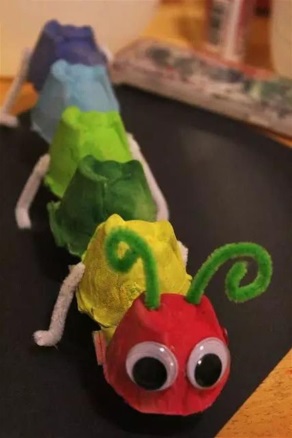 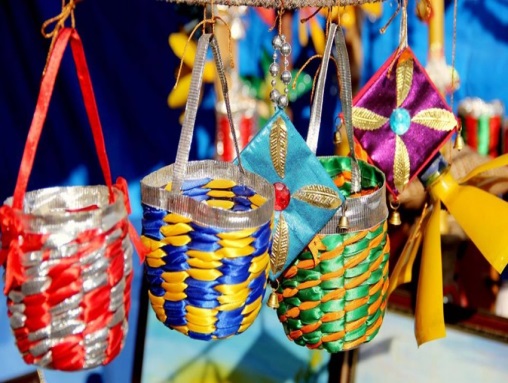 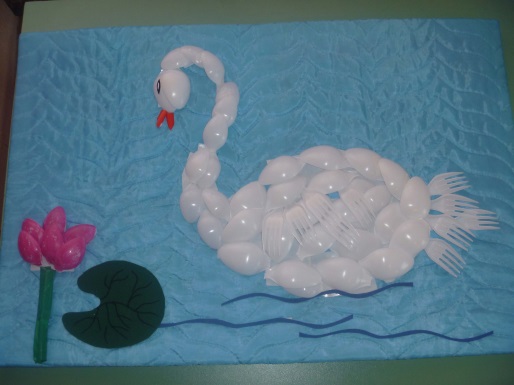 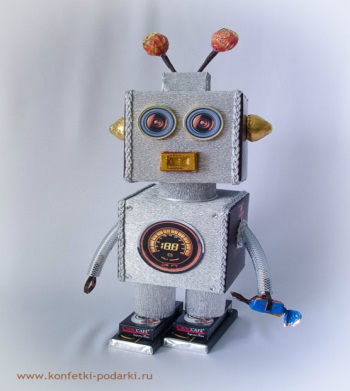 